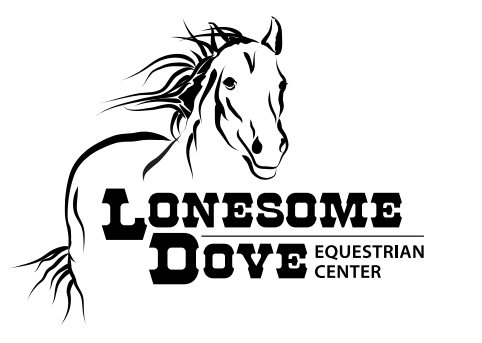 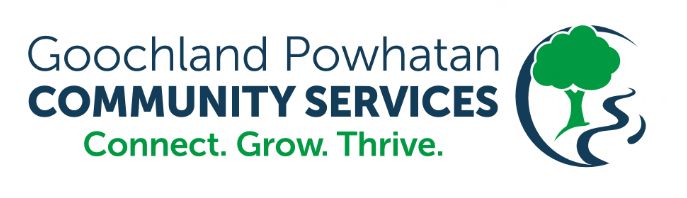 “Heroes, Horses, and Healing:  You are Mission Critical”September 5th, 2020 @ 12pm-3pm Lonesome Dove Equestrian Center 6137 Old Buckingham Road, Powhatan, VA 23139Vendor Registration FormBusiness Name: 	____________________________________________________Contact Name: 		____________________________________________________________Mailing Address:	_________________________________City:	_______________  ST:	______  Zip:	_____________Phone:	______________  Cell:	___________Email:	_________________Number of people attending__________________________________________Purpose of event:  Raise awareness of services that benefit veterans, service members, and their families and caregivers. Increase military cultural competency of providers.Vendor fee:  NONE! Bring a door prize for the raffle. Environmental conditions:  Indoor/Outdoor event, rain or shine.  Vendor setup is indoor, DIRT floor riding ring.  Wear appropriate clothing. Set up:  Tables and chairs are not provided. There is room for 15 tables, so space is limited!COVID19 Safety Precautions: Please maintain at least 6 feet of distance between other vendors and wear a mask. Submit registration form to rpentecost@goochlandva.us.  If you cannot attend, please email if you would like your pamphlets or business cards shared at the event or would like to help in another way.   	 